INDICAÇÃO Nº           / 2020Assunto: Solicita a execução de sistema de escoamento na Rua Pedro Ercolin – Residencial Moenda.Senhor Presidente,INDICO ao Sr. Prefeito Municipal, nos termos do Regimento Interno desta Casa de Leis, que se digne V. Ex.ª determinar à Secretaria de Obras, a execução de sistema de escoamento na Rua Pedro Ercolin – Residencial Moenda.Durante chuvas fortes foram notados diversos empoçamentos em pontos diversos da via, causando transtornos aos pedestres e veículos que por ali transitam.Espera-se que esta solicitação seja atendida o mais breve possível.SALA DAS SESSÕES, 11 de março de 2020.LEILA BEDANIVereadora – PV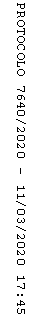 